 Poetic devices for Emma Jones poetry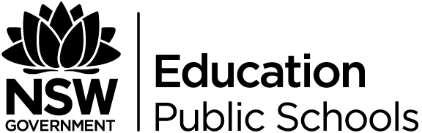 Adapted from:Resource 1Resource 2Poetic deviceDefinitionEnjambmentthe continuation of a sentence without a pause beyond the end of a line, couplet, or stanza.Similethe comparison of one thing with another thing of a different kind using ‘like’ or ‘as’Metaphora figure of speech where a word or phrase is applied to an object or action which is not literally applicable; saying one thing is another thingPersonificationthe attribution of a personal nature or human characteristics to something nonhuman,Paradoxa contradictory statement that may prove well-founded or true, two opposing thingsAlliterationthe occurrence of the same letter or sound at the beginning of adjacent or closely connected words.Juxtapositionthe fact of two things being seen or placed close together with contrasting effect.Repetitionthe action of repeating something that has already been said or written.Imageryvisually descriptive or figurative language, vivid language to help the audience imagine an image of what is being describedDenotationthe literal or primary meaning of a wordConnotationan idea or feeling that a word invokes in addition to its literal or primary meaning.Free versepoetry that does not rhyme or have a regular meterTonethe author’s use of words and writing style to convey their attitude towards a topic